湖北省节能协会申请入会要求及流程一、申请入会要求登录湖北省节能协会官方网站（http://www.hbsjn.org.cn/），点击进入栏目：“协会概况”，阅读协会章程并同意湖北省节能协会章程、履行会员义务，即可申请加入（协会不接收个人会员）。二、申请入会流程请登录湖北省节能协会官方网站（http://www.hbsjn.org.cn/），点击进入栏目“入会流程”，在“入会申请”中下载并填写“湖北省节能协会入会申请表”，连同公司营业执照副本复印件等其他相关资料（单位简介及产品技术介绍资料），发邮件到协会会员部邮箱：huiyuan@hbsjn.org.cn。注：请提交贵单位邮件地址及收件联系人信息。会员部对入会申请资料进行形式审查合规后，提交《新会员入会审批通知》报协会理事会进行审核（网上方式3个工作日），审核通过后会在5个工作日内将“入会通知函”发到申请入会企业单位联系人（微信方式，若需要正式文件的可以寄快递）。收到“入会通知函”，请在5个工作日内将会费（按照相应标准）通过银行转账方式直接支付给协会银行账户（通知函中有相关具体信息，协会一律不收取现金），并注明缴费人及用途。协会收到会费后，协会及时开具国家统一规定的《湖北省社会团体会费专用票据》（可自取，也可寄快递），申请单位即正式成为协会会员。随后将颁发会员证书和会员牌给新的会员单位（定制发放的具体时间要等待通知）。三、会费标准一般会员单位1000元/年；理事会员单位3000元/年；会长、副会长会员单位5000元/年。2022年起，会费有效期限规定：各级别会员均需按一个自然年度一次性缴纳会费。入会一年以上（含一年）的老会员企业单位，于每年3月28日前续缴会费（如有特殊情况，可以申请延迟到6月28日再补交）；新入会的单位会员在通过入会审核、办理正式入会登记时缴纳当年会费，金额为全年会费（注：有效时间为一个自然年度，即入会当日至当年12月31日）。对于11月1日（含）之后入会并缴纳会费的，则视同缴纳了下一年的全年会费。四、湖北省节能协会账户信息   全称：湖北省节能协会   账号：42001165018050011200   开户行：中国建设银行股份有限公司武汉东湖支行五、联系方式会员部负责人：潘郡 18071138227（微信同号）为了便于会员第一时间了解协会动态，促进会员间业务交流，入会后邀请入群及关注：协会网址：http://www.hbsjn.org.cn/；协会微信公众号：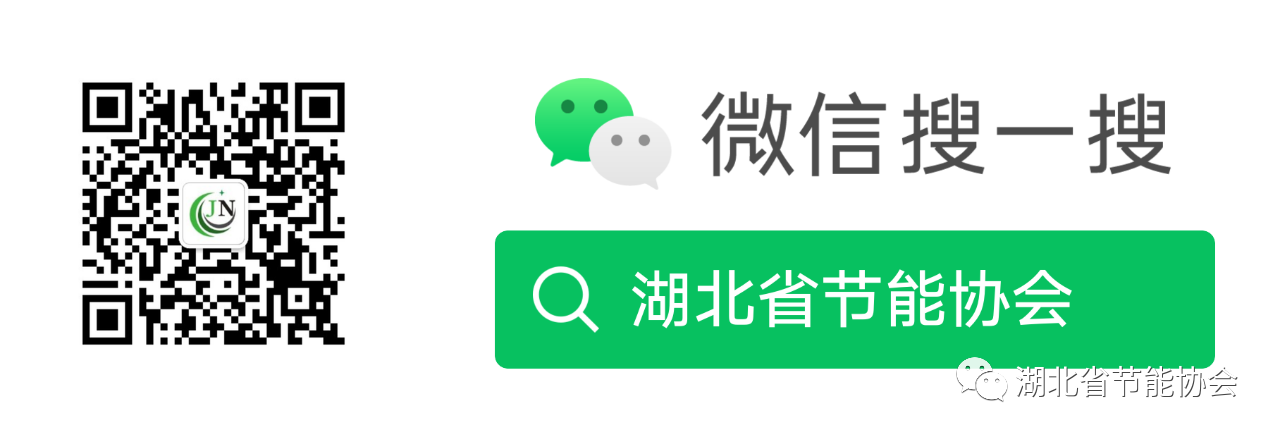 